У К Р А Ї Н АФОНТАНСЬКА СІЛЬСЬКА РАДАОДЕСЬКОГО РАЙОНУ ОДЕСЬКОЇ ОБЛАСТІВИКОНАВЧИЙ КОМІТЕТ    РІШЕННЯ №175     від 14 липня 2021 року     	Про  внесення змін до рішення виконкому №112 від 27.05.2021 року у зв’язку з технічною опискою, надання  гр. Рудовій Ганні Володимирівні, 02.04.1980 р.н., дозволу на укладання договору дарування квартири, яка розташована за адресою: Одеська область, Лиманський район, с. Крижанівка, вул. Сахарова, буд. 3 А, кв. 435, своїй доньці Петренко Аліні Русланівні, 27.08.2005  р.нНа першому засіданні комісії з питань захисту прав дитини при Фонтанській сільській раді 24.05.2021 року, 15:00, розглянуто заяву та подані документи  гр. Рудовою Ганною Володимирівною, 02.04.1980 р.н., яка  проживає за адресою: Одеської області, Одеського району, с. Фонтанка,  вул. Грецька, буд. 2, кв. 132, щодо надання дозволу на укладання договору дарування квартири, яка розташована за адресою: Одеська область, Лиманський район, с. Крижанівка, вул. Сахарова, буд. 3 А, кв. 435, своїй доньці Петренко Аліні Русланівні, 27.08.2005  р.н. Встановлено наступне: відповідно до витягу з Державного реєстру речових прав на нерухоме майно про реєстрацію права власності від 03.11.2017 року №102526107, квартира, яка розташована за адресою: Одеська область, Лиманський район, с. Крижанівка, вул. Сахарова, 3 А, кв. 435, належить на праві приватної власності гр. Рудовій Ганні Володимирівні, 02.04.1980 р.н., реєстраційний номер облікової картки платника податків 2931217681, паспорт серії СН №194556, виданий Ленінградським РУ ГУ МВС України в м. Києві від 30.05.1996 року.Гр.  Рудова Ганна Володимирівна, 02.04.1980  р.н., виявила бажання подарувати квартиру, яка належить їй на праві приватної власності та яка розміщена за адресою: Одеська область, Лиманський район, с. Крижанівка, вул. Сахарова, буд. 3 А, кв. 435, своїй доньці Петренко Аліні Русланівні, 27.08.2005  р.н.     Відповідно до запису в Єдиному державному демографічному реєстрі,  неповнолітня  Петренко Аліна Русланівна, 27.08.2005 р.н., зареєстрована за адресою: Одеська область, Лиманський район, с. Фонтанка, вул. Грецька, будинок 2, квартира 132 з 20.08.2020 року по теперішній час.Права неповнолітньої Петренко Аліни Русланівни, 27.08.2005  р.н., при даруванні квартири, не порушуються, оскільки дитина й надалі залишається  проживати на даній житловій площі.          На підставі вищевикладеного, керуючись статтею 34 Закону України «Про місцеве самоврядування в Україні», п. п. 4  ст. 177  Сімейного Кодексу України, ст. ст. 17, 18 Закону України «Про охорону дитинства», ст. ст. 203, 242 Цивільного кодексу України, п. 67 Порядку провадження органами опіки та піклування діяльності, пов’язаної із захистом прав дитини, затвердженого постановою Кабінету Міністрів України від 24.09.2008 року № 866 (зі змінами) на засіданні комісії з питань захисту прав дитини при Фонтанській сільській раді Одеського району Одеської областіВИРІШИЛИ:1. Надати гр. Рудовій Ганні Володимирівні, 02.04.1980 р.н., дозвіл на укладання договору дарування квартири, яка розташована за адресою: Одеська область, Лиманський район, с. Крижанівка, вул. Сахарова, буд. 3 А, кв. 435, за яким вона виступає в якості дарувальника своїй доньці Петренко Аліні Русланівні, 27.08.2005  р.н.,  яка виступає в якості обдаровуваної. 2. Надати згоду неповнолітній Петренко Аліні Русланівні, 27.08.2005 р.н. на прийняття в дар квартири за адресою: Одеська область, Лиманський район, с. Крижанівка, вул. Сахарова, буд. 3 А, кв. 435 та на підписання договору дарування вищезазначеної квартири. 3. Зобов’язати гр. Рудову Ганну Володимирівну, 02.04.1980 р.н., забезпечити виконання вимог даного рішення та у тримісячний термін, після здійснення правочину, надати копію відповідного документу до Служби у справах дітей Фонтаннської сільської ради Одеського району Одеської області.4. Контроль за виконанням даного рішення покласти на начальника Служби у справах дітей Фонтанської сільської ради Постол К.М.Сільський голова                      /підпис/                                            Н.Г. КрупицяСекретар сільської ради           /підпис/                                        М.І. Матвейчук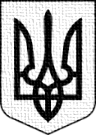 У К Р А Ї Н АФОНТАНСЬКА СІЛЬСЬКА РАДАОДЕСЬКОГО РАЙОНУ ОДЕСЬКОЇ ОБЛАСТІВИКОНАВЧИЙ КОМІТЕТ                                     РІШЕННЯ №176     від 14 липня 2021 року     Про визначення видів безоплатних суспільно-корисних робіт для засуджених, яких судом притягнуто до кримінальної відповідальності у вигляді громадських робіт, а також переліку об’єктів для відбування покарання у вигляді громадських робіт на 2021 рікНа виконання вимог статті 56 Кримінального кодексу України, статей 36 та 39 Кримінально- виконавчого кодексу України, з метою визначення видів безоплатних суспільно-корисних робіт для засуджених, яких судом притягнуто до кримінальної та адміністративної відповідальності у вигляді громадських робіт, а також переліку об’єктів для відбування покарання у вигляді громадських робіт на 2021 рік, керуючись положеннями Закону України «Про місцеве самоврядування в Україні», виконавчий комітет Фонтанської сільської ради Одеського району Одеської області, -ВИРІШИВ:Визначити види безоплатних суспільно-корисних робіт на території Фонтанської сільської ради для засуджених, яких судом притягнуто до кримінальної відповідальності у вигляді громадських робіт на 2021 рік (додаток № 1).Визначити комунальне підприємство «Надія» Фонтанської сільської ради Одеського району Одеської області координатором з організації суспільно – корисних робіт на території Фонтанської сільської ради для засуджених, яких судом притягнуто до кримінальної відповідальності у вигляді громадських робіт.Контроль за виконанням цього рішення покласти на заступника сільського голови Щирбу П.Є..Сільський голова                      /підпис/                                            Н.Г. КрупицяСекретар сільської ради           /підпис/                                        М.І. МатвейчукДодаток № 1 До рішення виконавчого комітету Фонтанської сільської ради від 14.07.2021 р. № 176Види безоплатних суспільно-корисних робіт на території Фонтанської сільської ради для засуджених, яких судом притягнуто до кримінальної відповідальності у вигляді громадських робіт на2021 рікКосіння трави, бур'янів на газонах, у скверах і парках.Прибирання побутового сміття в зонах відпочинку, на зупинках міського транспорту, тротуарах.Вирубка порослі і підрізання гілок дерев, зняття сухих дерев у скверах, парках, лісопарках.Ремонт і фарбування архітектурних форм, пам’ятників.Перекопування газонів, формування клумб, посадка квітів, дерев.Ліквідація несанкціонованих звалищ сміття і побутових відходів.Очищення пляжної території від побутових відходів.Зняття грунту на газонах до рівня бордюрного каменю.Очищення ливневих систем.Очищення від снігу, криги пішохідних доріжок, тротуарів, доріг, сходинок, скверів.Секретар сільської ради           /підпис/                                        М.І. МатвейчукУКРАЇНА ФОНТАНСЬКА СІЛЬСЬКА РАДАОДЕСЬКОГО РАЙОНУ ОДЕСЬКОЇ ОБЛАСТІ ВИКОНАВЧИЙ КОМІТЕТ                                                      РІШЕННЯ №177              від 14 липня 2021 року     Про утворення місцевої комісії з питань формування пропозицій щодо потреби в субвенції з державного бюджету місцевим бюджетам на проєктні, будівельно-ремонтні роботи, придбання житла та приміщень для розвитку сімейних та інших форм виховання, наближених до сімейних, підтримку малих групових будинків та забезпечення житлом дітей-сиріт, дітей позбавлених батьківського піклування, осіб з їх числаВідповідно до Закону України «Про місцеве самоврядування в Україні», Закон України «Про Державний бюджет України на 2021 рік», Порядку та умов надання субвенції з державного бюджету місцевим бюджетам на проєктні, будівельно-ремонтні роботи, придбання житла та приміщень для розвитку сімейних та інших форм виховання, наближених до сімейних, підтримку малих групових будинків та забезпечення житлом дітей-сиріт, дітей позбавлених батьківського піклування, осіб з їх числа, затвердженого постановою Кабінету Міністрів України від 26.05.2021 року №615, виконавчий комітет Фонтанської сільської ради Одеського району Одеської області, -ВІРІШИВ:1. Утворити місцеву комісію з питань формування пропозицій щодо потреби в субвенції з державного бюджету місцевим бюджетам на проєктні, будівельно-ремонтні роботи, придбання житла та приміщень для розвитку сімейних та інших форм виховання, наближених до сімейних, підтримку малих групових будинків та забезпечення житлом дітей- сиріт, дітей позбавлених батьківського піклування (далі-комісія), осіб з їх числа.2. Затвердити Положення про місцеву комісію згідно з додатком №1.3. Затвердити персональний склад місцевої комісії згідно з додатком №2. 4. Контроль за виконанням цього рішення покласти на заступника сільського голови з питань діяльності виконавчих органів ради С.Г. Вербовщука.Сільський голова                      /підпис/                                            Н.Г. КрупицяСекретар сільської ради           /підпис/                                        М.І. МатвейчукДодаток №1 До рішення виконкому Фонтанської сільської ради від 14 липня 2021 року №177ПОЛОЖЕННЯМісцевої комісії з питань формування пропозицій щодо потреби в субвенції з державного бюджету місцевим бюджетам на проєктні, будівельно-ремонтні роботи, придбання житла та приміщень для розвитку сімейних та інших форм виховання, наближених до сімейних, підтримку малих групових будинків та забезпечення житлом дітей-сиріт, дітей позбавлених батьківського піклування, осіб з їх числаМісцева комісія щодо спрямування субвенції з державного бюджету на проєктні, будівельно-ремонтні роботи, придбання житла та приміщень для розвитку сімейних та інших форм виховання, наближених до сімейних, забезпечення житлом дітей-сиріт, дітей, позбавлених батьківського піклування, осіб з їх числа - є консультативно-дорадчим органом.Метою роботи місцевої комісії є формування пропозицій стосовно потреби щодо спрямування субвенції за напрямами, передбаченими п. 4, з урахуванням умов, визначених п.5 Порядку та умов надання субвенції з державного бюджету місцевим бюджетам на проєктні, будівельно-ремонтні роботи, придбання житла та приміщень для розвитку сімейних та інших форм виховання, наближених до сімейних, забезпечення житлом дітей-сиріт, дітей, позбавлених батьківського піклування, осіб з їх числа, затвердженими постановою Кабінету Міністрів України від 26 травня 2021 року № 615 (далі- Порядок та умови), затвердження списку дітей для виплати грошової компенсації із визначенням окремо щодо кожної дитини-сироти, дитини, позбавленої батьківського піклування, особи з їх числа (далі – діти) обсягу такої компенсації.До повноважень місцевої комісії належить:формування потреби в субвенції за напрямами, передбаченими пунктом 4 Порядку та умов з урахуванням умов, визначених пунктом 5 Порядку та умов, підготовка відповідних пропозицій з урахуванням граничної вартості житла, розрахованої відповідно до пунктів 12 і 14 Порядку та умов, і наявної проєктної документації;формування та затвердження загального списку дітей, які перебувають на квартирному обліку, із зазначенням прізвища, імені, по батькові (за його наявності), дати народження дитини, дати взяття її на такий облік, інвалідності (у разі встановлення) та орієнтовної потреби в коштах, необхідних для придбання житла;затвердження списку дітей для виплати грошової компенсації із визначенням окремо щодо кожної дитини обсягу такої компенсації;погодження щодо:житлових об’єктів, які планується придбати для забезпечення житлом дитячих будинків сімейного типу, соціальним житлом, житлом для дітей, у тому числі за рахунок грошової компенсації;нового будівництва приміщень для розміщення малих групових будинків, житла для дитячих будинків сімейного типу, капітального ремонту/реконструкції житла для дитячих будинків сімейного типу;розроблення проєктної документації на нове будівництво приміщень для розміщення малих групових будинків, капітальний ремонт/реконструкцію житла для дитячих будинків сімейного типу;проведення перевірки щодо:наявності	в	дитини	статусу	дитини-сироти,	дитини,	позбавленої батьківського піклування, особи з їх числа;наявності документів про перебування дитини на квартирному обліку;документів,	що	подаються	для	придбання	житла,	передбачених пунктом 20 Порядку та умов;-	обстеження стану житлового приміщення (будинку, квартири), що придбавається.Голова місцевої комісії:проводить засідання місцевої комісії;визначає функції кожного члена місцевої комісії;приймає рішення про скликання засідань місцевої комісії;представляє місцеву комісію у відносинах з органами державної влади та місцевого самоврядування.Заступник голови місцевої комісії:-	виконує обов’язки голови Комісії у разі його відсутності;Секретар місцевої комісії:організовує роботу місцевої комісії;інформує членів місцевої комісії про місце і час проведення засідань місцевої  комісії;оформлює протоколи засідань місцевої комісії;забезпечує зберігання усіх матеріалів і документів роботи місцевої Комісії.Члени місцевої комісії виконують свої обов’язки на громадських засадах та мають право:брати участь в усіх засіданнях місцевої комісії та прийнятті рішень;ознайомлюватися з усіма матеріалами, що підлягають розгляду на засіданнях місцевої комісії;надавати окремі пропозиції до протоколів засідань місцевої комісії.Формою роботи місцевої комісії є її засідання, що скликаються у разі необхідності головою місцевої комісії. У разі відсутності голови місцевої Комісії його обов’язки виконує заступник голови місцевої комісії.Засідання місцевої комісії вважається правомочним, якщо в ньому беруть участь не менше, як дві третини її складу.Рішення місцевої комісії приймаються відкритим голосуванням простою більшістю голосів членів місцевої Комісії, присутніх на засіданні. У разі рівного розподілу голосів вирішальним є голос голови місцевої комісії.Рішення місцевої комісії оформляється протоколом, який складається у двох примірниках, підписується всіма членами місцевої комісії та подається виконавчому комітету Фонтанської сільської ради для затвердження в установленому законодавством порядку не пізніше ніж через 10 календарних днів з дня його прийняття.Секретар сільської ради           /підпис/                                        М.І. МатвейчукДодаток 2до рішення виконавчого комітету Фонтанської сільської радивід «14» липня 2021 р. №177СкладМісцевої комісії з питань формування пропозицій щодо потреби в субвенції з державного бюджету місцевим бюджетам на проєктні, будівельно-ремонтні  роботи, придбання житла та приміщень для розвитку сімейних та інших форм виховання, наближених до сімейних, підтримку малих групових будинків та забезпечення житлом дітей-сиріт, дітей позбавлених батьківського піклування, осіб з їх числаСільський голова	- голова комісії Начальник управління фінансівФонтанської сільської рад	- заступник голови комісіїСпеціаліст І категорії службиу справах дітей	- секретарЧлени комісії:Начальник Служби у справах дітей Фонтанської сільської радиНачальник відділу з соціального захисту населення Фонтанської сільської радиНачальник юридичного відділу Фонтанської сільської ради Завідувач Сектору житлово-комунального господарстваНачальник відділу містобудування та архітектури Фонтанської сільської ради Начальник відділу бухгалтерського обліку та фінансів – головний бухгалтер Начальник управління освіти Фонтанської сільської ради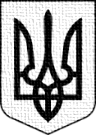 УКРАЇНАФОНТАНСЬКА СІЛЬСЬКА РАДА ОДЕСЬКОГО РАЙОНУ ОДЕСЬКОЇ ОБЛАСТІВИКОНАВЧИЙ КОМІТЕТ                                         РІШЕННЯ №178      від 14 липня 2021 року Про затвердження протоколу засідання  місцевої комісії з питань формування пропозицій щодо потреби в субвенції з державного бюджету місцевим бюджетам на проєктні, будівельно-ремонтні роботи, придбання житла та приміщень для розвитку сімейних та інших форм виховання, наближених до сімейних, підтримку малих групових будинків та забезпечення житлом дітей-сиріт, дітей позбавлених батьківського піклування, осіб з їх числа від 14.07.2021 р.,  №1.Відповідно до ст. 30 Закону України «Про місцеве самоврядування в Україні», Закон України «Про Державний бюджет України на 2021 рік», Порядку та умов надання субвенції з державного бюджету місцевим бюджетам на проєктні, будівельно-ремонтні роботи, придбання житла та приміщень для розвитку сімейних та інших форм виховання, наближених до сімейних, підтримку малих групових будинків та забезпечення житлом дітей-сиріт, дітей позбавлених батьківського піклування, осіб з їх числа, затвердженого постановою Кабінету Міністрів України від 26.05.2021 року №615, виконавчий комітет Фонтанської сільської ради Одеського району Одеської області ВИРІШИВ:Затвердити протокол засідання місцевої комісію з питань формування пропозицій щодо потреби в субвенції з державного бюджету місцевим бюджетам на проєктні, будівельно-ремонтні роботи, придбання житла та приміщень для розвитку сімейних та інших форм виховання, наближених до сімейних, підтримку малих групових будинків та забезпечення житлом дітей-сиріт, дітей позбавлених батьківського піклування (далі-комісія), осіб з їх числа від 14.07.2021 р., №1.Контроль за виконанням цього рішення покласти на заступника сільського голови з питань діяльності виконавчих органів ради С.Г. Вербовщука.Сільський голова                               /підпис/                                Н.Г. КрупицяСекретар сільської ради                   /підпис/                              М.І. Матвейчук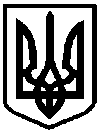 УКРАЇНАФОНТАНСЬКА СІЛЬСЬКА РАДАОДЕСЬКОГО РАЙОНУ ОДЕСЬКОЇ ОБЛАСТІВИКОНАВЧИЙ КОМІТЕТ                                         РІШЕННЯ №179      від 14 липня 2021 року Про створення опікунської ради з питань забезпечення прав повнолітніх осіб, які потребують опіки (піклування) при виконавчому комітеті Фонтанської сільської ради Одеського району Одеської області	Керуючись ст.ст.34,52,59,73 Закону України «Про місцеві самоврядування в Україні», главою 6 «Опіка та піклування» Цивільного кодексу України, законами України «Про психіатричну допомогу» від 22.02.2000 року №1489-Ш та «Про внесення змін до деяких законодавчих актів України щодо надання психіатричної допомоги» від 14.11.2017 року №2205-VIII, з метою створення належних умов для реалізації прав, свобод та законних інтересів повнолітніх осіб, які визнані судом недієздатними та осіб, цивільна дієздатність яких обмежена, а також для забезпечення прав та інтересів повнолітніх осіб, які за станом здоров’я не можуть самостійно здійснювати свої права і виконувати обов’язки, виконавчий комітет Фонтанської сільської радиВИРІШИВ:1.Створити опікунську раду з питань забезпечення прав повнолітніх осіб, які потребують опіки (піклування) при виконавчому комітеті Фонтанської сільської ради Одеського району Одеської області (далі опікунська рада) та затвердити її склад (Додаток 1);2.Затвердити Положення про опікунську раду з питань забезпечення прав повнолітніх осіб, які потребують опіки (піклування) при виконавчому комітеті Фонтанської сільської ради Одеського району Одеської області (Додаток 2);3.Контроль за виконанням цього рішення покласти на сільську голову Крупицю Н.Г. Сільський голова                               /підпис/                                Н.Г. КрупицяСекретар сільської ради                   /підпис/                              М.І. МатвейчукДодаток 1 до рішення виконавчого комітету сільської ради від 14 липня 2021 р. №179СКЛАДопікунської ради з питань забезпечення прав повнолітніх осіб, які потребують опіки (піклування) при виконавчому комітеті Фонтанської сільської ради Одеського району Одеської областіЧлени опікунської радиСекретар сільської ради                   /підпис/                              М.І. МатвейчукДодаток 2 до рішення виконавчого комітету сільської ради від 14 липня 2021 р. №179ПОЛОЖЕННЯ про опікунську раду з питань забезпечення прав повнолітніх осіб, які потребують опіки (піклування) при виконавчому комітеті Фонтанської сільської ради Одеського району Одеської області1.ЗАГАЛЬНІ ПОЛОЖЕННЯ1.1.Опікунська рада з питань забезпечення прав повнолітніх осіб, які потребують опіки (піклування), (далі опікунська рада), є консультативно-дорадчим органом, що утворюється при виконавчому комітеті Фонтанської сільської ради.1.2.Опікунська рада у своїй діяльності керується Конституцією та Законами України, Указами Президента України і постановами Верховної Ради України, актами Кабінету Міністрів України, Цивільним кодексом України, Цивільно процесуальним кодексом України, Правилами опіки та піклування, затвердженими спільним наказом Державного комітету України у справах сім’ї та молоді, Міністерства освіти України, Міністерства охорони здоров’я України і Міністерства праці та соціальної політики України від 26 травня 1999 року №34/166/131/88, зареєстрованого в Міністерстві юстиції України 17 червня 1998 року №387/3680, Положенням про опікунську раду з питань забезпечення прав повнолітніх осіб, які потребують опіки (піклування) при виконавчому комітеті Фонтанської сільської ради (далі Положення) та іншими нормативно-правовими актами.1.3.Організаційне забезпечення діяльності опікунської ради здійснюється відділом соціального захисту населення Фонтанської сільської ради.П.ОСНОВНІ ЗАВДАННЯ2.1. Основним завданням опікунської ради є захист особистих житлових і майнових прав та інтересів непрацездатних осіб та осіб, які за станом здоров’я не можуть самостійно здійснювати та захищати свої права та виконувати свої обов’язки.2.2.Надання пропозицій (подання) щодо встановлення опіки (піклування) над фізичною особою, визнаної (можливо визнаної) недієздатною. або обмежено дієздатною за рішенням суду, сприяння забезпеченню реалізації прав осіб з інвалідністю, одиноких громадян похилого віку на життя охорону здоров’я, соціальний захист, соціальне обслуговування.2.3.Попередній розгляд питань, що входять до компетенції органу опіки та піклування щодо забезпечення реалізації прав на охорону здоров’я, соціальний та правовий захист, соціальне обслуговування повнолітніх осіб, які за станом здоров’я не можуть самостійно здійснювати свої права і виконувати свої обов’язки.Ш.ФУНКЦІЇ3.1.Опікунська рада відповідно до покладених на неї завдань:розглядає скарги на дії опікунів (піклувальників);забезпечує захист та збереження особистих, житлових та майнових прав осіб, які перебувають під опікою (піклуванням);здійснює нагляд за діяльністю опікунів та піклувальників;звертається до суду с позивом про визнання шлюбу недійсним, якщо захисту потребують права та інтереси особи, яка визнана недієздатною, або особи, дієздатність якої обмежена;звертається до нотаріусу з питань встановлення опіки над майном фізичної особи, місце перебування якої невідоме;готує проект висновків до суду органу опіки та піклування про доцільність призначення опіки над недієздатною особою, яка можливо буде визнана недієздатною та призначення опіки над фізичною особою у разі обмеження її цивільної дієздатності;готує проект подання до суду щодо призначення піклувальника чи опікуна у разі ухвалення судом рішення про обмеження цивільної дієздатності фізичної особи чи визнання її недієздатною;розглядає питання про використання опікунами пенсій, державної допомоги ,аліментів, які одержують підопічні, прибутків від їхнього майна та грошових вкладів;представники опікунської ради здійснюють обстеження житлових умов потенційних опікунів/піклувальників/підопічних, мають право залучати для цього відповідних спеціалістів;розглядає звіти опікунів про виконання покладених на них обов’язків щодо підопічних;порушує у судовому порядку питання про звільнення опікуна чи піклувальника від виконання покладених на нього обов’язків за своєю ініціативою, за клопотанням підопічних, державних або громадських організацій, а також згідно з обґрунтованими заявами будь-яких осіб, якщо буде встановлено, що опікун чи піклувальник не виповідає своєму призначенню або належним чином не виконує своїх обов’язків;погоджує зняття з реєстрації місце проживання осіб, стосовно яких встановлено опіку чи піклування;розглядає інші питання, які відповідно до чинного законодавства належать до компетенції органу опіки та піклування.3.2.Безпосередне ведення справ з опіки і піклування покладається на відділ соціального захисту населення Фонтаської сільської ради.IV.ПРАВА4. Опікунська рада має право:одержувати в установленому законодавством порядку необхідну для її діяльності інформацію від органів виконавчої влади, органів місцевого самоврядування, підприємств, установ та організацій;подавати пропозиції щодо вжиття заходів до посадових осіб у разі недотримання ними законодавства про захист прав осіб з інвалідністю, одиноких людей похилого віку;залучати до розв’язання проблем осіб з інвалідністю та одиноких людей похилого віку благодійні, громадські організації, суб’єктів підприємницької діяльності (за згодою).V.ДІЯЛЬНІСТЬ ОПІКУНСЬКОЇ РАДИ5. Загальні положення:5.1.Члени опікунської ради працюють на громадських засадах.5.2.У випадку, коли хтось із членів опікунської ради вибуває, відповідним рішення виконавчого комітету Фонтанської сільської ради на його місце призначається інша особа.5.3.Опікунську раду очолює сільський голова Фонтанської сільської ради.У разі відсутності голови, обов’язки голови опікунської ради покладаються на заступника голови опікунської ради (начальника відділу соціального захисту населення).5.4. Голова опікунської ради:5.4.1.Скликує і координує роботу опікунської ради.5.4.2.Проводить засідання, підписує протоколи засідань.5.4.3.Визначає функції секретаря, інших членів опікунської ради.5.5. Секретар опікунської ради:5.5.1.Секретар опікунської ради відповідно до покладених на нього обов’язків:- готує матеріали необхідні для проведення засідань опікунської ради:- веде протоколи засідань опікунської ради;- веде діловодство опікунської ради.5.5.2.У разі тимчасової відсутності секретаря опікунської ради виконання його обов’язків покладається на члена опікунської ради більшістю голосів на її засіданні.5.6.Основною організаційною формою діяльності опікунської ради є її засідання, які проводяться у разі потреби. Засідання опікунської ради є правомочним, якщо на ньому присутні не менш як дві третини від загальної кількості її членів.До участі у засіданні опікунської ради можуть запрошуватися представники підприємств, установ, організацій та громадяни, які беруть безпосередньо участь у вирішенні долі конкретної людини.5.7.Опікунська рада у межах своєї компетенції приймає рішення, організовує їх виконання.5.8.Рішення опікунської ради приймається відкритим голосуванням більшістю голосів членів опікунської ради, присутніх на засіданні. У разі рівного розподілу голосів вирішальним є голос голови опікунської ради.5.9.Окрема думка члена опікунської ради, який голосував проти прийняття рішення, викладається в письмовій формі і додається до рішення опікунської ради.5.10.У разі, коли вирішується питання відносно осіб, які знаходяться у родинних стосунках з членами опікунської ради, члени опікунської ради не голосують.Секретар сільської ради                   /підпис/                              М.І. МатвейчукУКРАЇНА ФОНТАНСЬКА СІЛЬСЬКА РАДАОДЕСЬКОГО РАЙОНУ ОДЕСЬКОЇ ОБЛАСТІ ВИКОНАВЧИЙ КОМІТЕТ                                         РІШЕННЯ №180      від 14 липня 2021 року Про затвердження проектно-кошторисної документації «Капітальний ремонт асфальтобетонного покриття по вул. Будівельна в с. Ліски Лиманського району Одеської області»Відповідно до Порядку затвердження проектів будівництва і проведення їх експертизи, затвердженого Постановою Кабінету Міністрів України «Про затвердження Порядку затвердження проектів будівництва і проведення їх експертизи та визнання такими, що втратили чинність, деяких постанов Кабінету Міністрів України» №560 від 11.05.2011року, ознайомившись з експертним висновком№16-1526-20 від 19.10.2020року керуючись ст.59 Закону України «Про місцеве самоврядування в Україні», виконавчий комітет Фонтанської сільської ради Одеського району Одеської області,-ВИРІШИВ:Затвердити проектно-кошторисну документацію «Капітальний ремонт асфальтобетонного покриття по вул. Будівельна в с. Ліски Лиманського району Одеської області» загальною кошторисною вартістю 1038,145 тис. грн.Контроль за виконанням цього рішення покласти на першого заступника сільського голови Ф.П. Бабічева.Сільський голова                               /підпис/                                Н.Г. КрупицяСекретар сільської ради                   /підпис/                              М.І. МатвейчукУ К Р А Ї Н АФОНТАНСЬКА СІЛЬСЬКА РАДАОДЕСЬКОГО РАЙОНУ ОДЕСЬКОЇ ОБЛАСТІВИКОНАВЧИЙ КОМІТЕТ                                         РІШЕННЯ №181      від 14 липня 2021 рокуПро впорядкування квартирної черги та затвердження списку осіб, які потребують поліпшення житлових умов та перебувають на квартирному обліку у виконавчому комітеті Фонтаської сільської радиЗ метою впорядкування квартирної черги, керуючись підпунктом 2 пункту "а" статті 30, підпунктів 13, 14 пункту 61 розділу V Прикінцеві та перехідні положення Закону України «Про місцеве самоврядування в Україні», відповідно до ст.ст.36-46 Житлового кодексу Української РСР, п.п.8, 13, 18, 19, 26, 37, 45, 46 «Правил обліку громадян, які потребують поліпшення житлових умов, і надання їм жилих приміщень в Українській РСР», затверджених постановою Ради Міністрів Української РСР і Укрпрофради від 11.12.1984 № 470 (зі змінами), виконавчий комітет Фонатської сільської радиВИРІШИВ:1. Впорядкувати квартирну чергу виконавчого комітету Фонтанської сільської ради, відповідно до дати прийнятих рішень виконавчими комітетами сільських ради, які увійшли до складу Фонтанської ОТГ.2. Затвердити список осіб, які перебувають на квартирному обліку у виконавчому комітеті Фонтанської сільської ради згідно з додатком 1. 3. Контроль за виконанням даного рішення покласти на начальника відділу загальної та організаційної роботи, О.В. Антоненко.Додаток 1 до проекту рішенняВиконавчого комітету                                                                                      КОНТРОЛЬНИЙ СПИСОК                            громадян, які перебувають на квартирному обліку Фонтанської сільської ради                    Одеського району Одеської областіГолова опікунської радиКрупиця Н.ГСільський головаЗаступник голови опікунської радиОлейник Л.Ю.Начальник відділу соціального захисту населенняСекретар комісіїБалуца Н.Я.Головний спеціаліст з соціальних питань відділу соціального захисту населення член опікунської радиПостол К.М.Начальник служби у справах дітей Фонтанської сільської ради Одеського району Одеської областічлен опікунської радиМокасій Д.І.Голова ветеранської організації Фонтанської територіальної громадичлен опікунської радиКушнір М.В.Провідний спеціаліст юридичного відділу Фонтанської сільської радичлен опікунської радиСпельник С.В.Депутат Фонтанської сільської ради, головний спеціаліст сектору цивільного захисту оборонної роботи та взаємодії з правоохоронними органами Фонтанської сільської ради N Прізвище,ім'я,по батькові  працівника і членів сім'ї,які перебувають разом з ним на обліку                    Вид  Черговості надання житлового приміщенняДата взяття на облікДата включення до списку першої черги  Дата і номер рішення про надання житлового приміщення, кількості кімнат, розмір житлової площіВідмітка про виключення з контрольного списку (дата, підстава) Примітка1  2                                                      1345            6781Попов Микола Миколайович, 1986 р.н.Загальна20.01.2002 Ріш.  № 32Яковлева Вікторія Михайлівна, позбавлена в піклуванні, 1987 р.н.Загальна20.01.2002 Ріш.  № 33Гайдукевич Любов Олександрівна, с.Нова Дофінівка, вулюЗелена, 1985 р.нЗагальна20.03.2002 Ріш.  № 324Величко Ірина Вікторівна,1966 р.н.-заявник.Чоловік:Величко Сергій Борисович, 1969; Син:Фролов Михайло Олександрович,1990; Донька:  Величко Марія Сергіївна,2005.Загальна30.04.2010 Ріш.  № 465ПрокопюкПавліна Петрівна,1958 р.н.  –заявник.  ЗагальнаЗО.04.2010 Ріш.  № 466Кривенко Лілія Іванівна,1980 р.н.-заявник.Син:Горбатський ІванМаксимович,2001; Син:Кривенко Роман Геннадійович,2006.Перша черга30.04.2010 Ріш.  № 4630.04.2010 Ріш.  № 467ДумбраваРуслан Васильович,1979 р.н.  –заявник.Дружина: Думбрава Людмила Вадимівна, 1980 р.н.Перша черга30.04.2010 Ріш.  № 4630.04.2010 Ріш.  № 468ШепелеваВікторія Віталіївна,1970р.н. - заявник.Чоловік:ШепелевВадим Борисович;Син: Доскач Артур Дмитрович,1989р.н.;Син:Шепелев ВладиславВадимович,1995р.н.   Загальна30.04.2010 Ріш.  № 469ЗанозенкоЮрій Гаврилович,1962 р.н.-заявник.Загальна30.04.2010 Ріш.  № 4610Редько Анатолій Васильович,1975 р.н.–заявник.Загальна30.04.2010 Ріш.  № 46соКалугіна Ольга Вячеславівна,1984 р.н.-заявник.Загальна30.04.2010 Ріш.  № 4612Іваницька Наталія Михайлівна,1969 р.н.-заявник.Загальна30.04.2010 Ріш.  № 4613Іваницький Віктор Валерійович,1987 р.н.-заявник.Загальна30.04.2010 Ріш.  № 4614Кулик Олена Петрівна,1967 р.н.- заявник; Син:  Кулик Дмитро Сергійович,198 9 р.н.; Донька:  Кулик Тетяна Сергіївна,1992 р.н. Син:  Кулик Олександр Сергійович,2000р.н. Донька:Кулик Валерія Сергіївна,2010р.н.Перша черга30.04.2010 Ріш.  № 4630.04.2010 Ріш.  № 4615Лупу Олена Вячеславівна,1973 р.н.-заявник.Чоловік:  Лупу Руслан Миколайович,1990р.н.Загальна30.04.2010 Ріш.  № 4616Льовушкіна Кароліна Андріївна,1990 р.н.-заявник.Загальна28.05.2010 Ріш.  № 6717Панченко Ігор Валерійович,1982 р.н.  – заявник.Дружина:Панченко Наталія Іллівна,1987 р.н.;Син:Панченко Ілля Ігорович,2009 р.н.Загальна28.05.2010 Ріш.  № 6718Вергелес Павло Йосипович,   1979 р.н.-заявник;Дружина:  Вергелес Олена Федорівна,   1978 р.н.;Син:  ВергелесВладислав Павлович,2003р.нзагальна28.05.2010 Ріш.  № 6719Беляев Сергій Миколайович,   1973 р.н.  –заявникзагальна28.05.2010 Ріш.  № 6720Торган-Мосійчук Віктор Валентинович, 1982 р.н.  –заявник; Дружина:  Торган-Мосійчук Вікторія Миколаївна,   1983 р.н.позачергове30.06.2010 Ріш.  № 9321Пустовой Ігор Миколайович,   1962 р.н.  –заявник:Дружина:  Бурнашева Ірина Василівна,1969; Донька:  Пустова Кіра Ігорівна,  2009 р.н.перша черга30.06.2010 Ріш.  № 9330.06.2010 Ріш.  № 93•22Ігнатьєва Катерина Михайлівна,1984 р.н.-заявник;Донька:  Ігнатьєва Вікторія Миколаївна, 2003 р.н.перша черга30.04.2010 Ріш.   № 4630.04.2010 Ріш.  № 4623Буковський Валерій Леонідович,1964 р.н.-заявникпозачергова22.07.2019 Протокол 326.07.2019Ріш №222Зміна черговості з 26.07.201924Червона Наталя Андріївна,1976 р.н.  –заявник;Чоловік:  Червоний Віталій Володимирович, 197 8 р.н. ;Донька:  Червона Ірина Віталіївна,   2002; Син:  Червоний Артем Віталійович,2009 р.нперша черга30.07.2010 Ріш.  № 10230.07.2010 Ріш.  № 102•25Цандер Христина Олександрівна,1987 р.н.-заявник;Син:  Цандер Дмитро Ілліч,  2007 р.н.перша черга30.07.2010 Ріш.  № 10230.07.2010 Ріш.  № 10226Шемендюк Юрій Андрійович,   1971 р.н.   –заявник;Дружина: Шемендюк Ірина Вячеславівна, 1972 р.нзагальнаЗО.07.2010 Ріш.  № 10227Постолакін Олексій Васильович,1950 р.н.-заявник;Дружина:  Постолакіна Розалія Карамівна, 1961 р.н.;Донька:  Слободянюк Олена Олексіївна, 1981 р.н. ;Син:  Постолакін Олексій Олексійович, 1983 р.н.;Син:  Постолакін Максим Олексійович,   1984 р.н.;Донька:  Ловчева Наталія Олексіївна,   1988 р.н.перша чергаЗО.07.2010 Ріш.  № 10230.07.2010 Ріш.  № 10228Радукан Наталія Вікторівна,   1973 р.н.  –заявник;Донька:  Радукан Анна Петрівна,1995 р.н.; Донька:   Радукан Олена Петрівна,1997 р.н. Донька:  Радукан Марія Петрівна,1998 р.н.перша черга30.07.2010 Ріш.  № 10230.07.2010 Ріш.  № 102■29Лебідь Федір Миколайович,   1937 р.н.  –заявник:Дружина: Лебідь Лідія Миколаївна, 1936р.н.перша черга30.07.2010 Ріш.  № 10230.07.2010 Ріш.  № 10230Лебідь Ольга Федорівна,   1982 р.н.  –заявник;Син: Мазуренко Віталій Володимирович, 2007 р.н.перша черга30.07.2010 Ріш.  № 10230.07.2010 Ріш.   № 10231Студзінська Олена Анатоліївна,   1972 р.н. – заявник:Син:  Студзінський Олексій Олегович,1991; Син:  Студзінський Дмитро Олегович,   1994; Донька:  Студзінська Анна Олегівна,   1999.Перша черга30.07.2010 Ріш.  № 10230.07.2010 Ріш.  № 10232Шиян Єфросинія Микитівна,   1928 р.н.  –заявник;Донька:  Вєлєва Олена Миколаївна,1964 р.н Онука:  Вєлєва Христина Степанівна,   1989.Перша чергаЗО.07.2010 Ріш.  № 10230.07.2010Ріш.   № 10233Кожокар Микола Кирилович,   1965 р.н.  –заявникперша чергаЗО . 07 . 2010 Ріш.  № 102ЗО . 07 . 2010 Ріш.  № 10234Іщук Неля Федорівна,   1952 р.н.  – заявник Донька:  Новикова Алла Миколаївна,1979р.н Син:   Кришталь Микола Олександрович,1973загальнаЗО . 07 . 2010 Ріш.  № 10235Стеценко Олександр Михайлович,   1976 р.н. – заявникзагальнаЗО.07.2010 Ріш.  № 10236Сауляк Ганна Олександрівна,1979 р.н.–заявникЧоловік:  Сауляк Олександр Миколайович, 1973 р.н.;Донька:  Сауляк Ельвіра Олександрівна, 2002 р.н.загальнаЗО . 07.2010 Ріш.  № 10237Панченко Володимир Валерійович,   1978 р.н.  – заявник;Дружина:  Панченко Олена Іванівна,1978рн; Донька:  Панченко Кристина Володимирівна, 1999 р.н.загальнаЗО . 08.2010 Ріпі.  № 121•38Щербіна Іван Семенович,   1956 р.н.   –заявник;Дружина: Щербіна Любов Іванівна,1957 р.н Син:  Щербіна Павло Іванович,   1986 р.н.; Син:  Щербіна Веніамін Іванович,   1985 р.нперша черга30.08.2010 Ріш.  № 12130.08.2010 Ріш.  № 12139Гурова Ольга Михайлівна,   1976 р.н.  –заявникзагальна30.08.2010 Ріш.  № 12140БольботІнна Валентинівна,1985 р.н.–заявникзагальна30.08.2010 Ріш.  № 12141Мазур Алла Миколаївна,   1980 р.н.  –заявник;Чоловік:  Мазур Володимир Афанасійович, 1980 р.н.;Син:  Мазур Максим Володимирович,   2003 р.н.перша чергаЗО.08.2010 Ріш.  № 12130.08.2010 Ріш.  № 12142Гаврильчик Юлія Ігорівна,   1988 р.н.  –заявникзагальна30.08.2010 Ріш.  № 12143Бєхтєва Олександра Миколаївна,   1988 р.н. – заявникзагальна30.08.2010 Ріш.  № 12144Ляху Семен Миколайович,   194 9 р.н.   –заявник;перша черга23.09.2010 Ріш.  № 13723.09.2010 Ріш.  № 13745Гусак Інна Сергіївна,   1977 р.н.   –заявник;Син:  Гусак Сергій Володимирович,   19 96 р.н.загальна23.09.2010 Ріш.  № 13746Гаврилюк Ігор Вікторович,   1981 р.н.   –заявник.Загальна23.09.2010 Ріш.  № 13747Штанова Марія Дмитрівна,   1942 р.н.  –заявник.Загальна23.09.2010 Ріш.   № 13748Юрасов Валерій Вікторович,   1966 р.н.  –заявник.Загальна23.09.2010 Ріш.  № 13749Чернега Олександр Володимирович,   1978 р.н.  – заявник;Дружина:  Чернега Оксана Федорівна,1983 р.н.;Син:  Чернега Владислав Олександрович, 2007 р.н. ;Син:  Чернега Валерій Олександрович,  2008 р.н.перша черга23.09.2010 Ріш.  № 13723.09.2010 Ріш.  № 137•50Грушевська Юлія Вікторівна,   1988 р.н.  –заявник;Чоловік:  Грушевський Костянтин Сергійович,   1984 р.н.;Син:  Грушевський Іван Костянтинович, 2008 р.н.загальна23.09.2010 Ріш.  № 13751Яцина Світлана Іванівна,   1961 р.н.  –заявник.Загальна23.09.2010 Ріш.   № 13752Тарасенко Тетяна Сергіївна,   1984 р.н.  –заявник.Загальна23.09.2010 Ріш.  № 13753Мамалиженко Тетяна Тарасівна,   1979 р.н. – заявник;Чоловік:  Мамалиженко Сергій Валерійович, 1970 р.н.;Донька: Мамалиженко Юліана Сергіївна, 2006 р.н.загальна23.09.2010 Ріш.   № 13754Калашинська Лілія Олександрівна,   1976 р.н.  – заявник;Чоловік:  Калашінський Анатолій Анатолійович,   1972 р.н.; Донька:  Калашінська Інна Анатоліївна, 1995 р.н.;Син:  Калашінський Юрій Анатолійович,1997 Донька:  Калашінська Ольга Анатоліївна,1999	р.н.;Син:  Калашінський Павло Анатолійович,2000	р.н. ;Донька Калашінська Вікторія Анатоліївна,2001	р.н. ;Син:  Калашінський Анатолій Анатолійович,2003	р.н. ;Син:  Калашінський Віталій Анатолійович,2004	р.н.;Син:  Калашінський Дмитро Анатолійович, 2 00 6 р.н.;Донька:  Калашінська Олена Анатоліївна,2007	р.н.;Син:  Калашінський Євгеній Анатолійович,2008	р.н. ;Мати чоловіка:  Калашінська Любов Василівна,   1934 р.н.; Сестра чоловіка:  Чілей Єлизавета Анатоліївна,   1958 р.н.;Син:  Чілей Павло Володимирович,   1983р.н; Син:  Чілей Олександр Володимирович,   1985перша черга14.10.2010 Ріш.  № 14 514 .10.2010 Ріш.  № 14 5•55Гуцу Євген Вікторович,   1980 р.н.  –заявник;Дружина:  Гуцу Інна Юріївна,   1968 р.н.; Син:  Гуцу Ілля Євгенійович,   2009 р.н.загальна14.10.2010 Ріш.  № 14556Ткачук Надія Василівна,   1983 р.н.  –заявник;Чоловік:  Ткачук Юрій Григорович,1980 р.н Син:  Ткачук Дмитро Юрійович’,  2007 р.н.загальна14.10. 2010 Ріш.  № 14557Пиркал Геннадій Володимирович,   1977 р.н. – заявник;Дружина:  Пиркал Ольга Вікторівна,1983р.н Донька:  Пиркал Владислава Геннадіївна, 2003 р.н.загальна14 .10.2010 Ріш.  № 145■58ГілкоКирил Анатолійович,   1990 р.н.–заявникзагальна14.10.2010 Ріш.  № 14559Губерман Олена Василівна,   1980 р.н.  –заявник;Чоловік:  Губерман Борис Арнольдович,1985 Донька:  Губерман Анастасія Борисівна, 2008 р.н.зaгальна27 .12 . 2010 Ріш.  № 17 660Довгополий Сергій Васильович,   1982 р.н. – заявникзагальна27.12.2010 Ріш.  № 17627.12.2010 Ріш.  № 17661Кравченко Олександр Сергійович,   1987 р.н.  – заявникзагальна27.12.2010 Ріш.  № 17 627.12.2010 Ріш.  № 17 662Довгопола Тетяна Василівна,   1990 р.н.  –заявникзагальна27.12.2010 Ріш.  № 17627.12.2010 Ріш.  № 17663Слюсар Вікторія Володимирівна,   1986 р.н. – заявникзагальна27 .12.2010 Ріш.  № 17627 .12.2010 Ріш.  № 17664Копилова Надія Василівна,   1982 р.н.  –заявник;Син:   Копилов Артем Павлович,   2008 р.н.загальна27 .12.2010 Ріш.  № 17 627 .12.2010 Ріш.  № 17 665Борщенко Ірина Іванівна,   1986 р.н.  –заявник;Донька:  Борщенко Кіра Сергіївна,2011р.н.перша черга27.12.2010 Ріш.  № 17 627.12.2010 Ріш.  № 17 666Мельничук Сніжана Олександрівна,   1987 р.н.  – заявник;Син:  Мельничук Даниїл Валерійович,   2006 р.н.загальна27.12.2010 Ріш.  № 17 627.12.2010 Ріш.  № 17 667Якубова Людмила Олександрівна,   1984 р.н. – заявник;Чоловік:  Огуй Віталій Олександрович, 1985 р.н.загальна27 .12.2010 Ріш.   № 17627 .12.2010 Ріш.   № 17668Поліщук Андрій Олегович,   1986 р.н.  –заявник;Дружина:  Поліщук Вікторія Сергіївна, 1986 р.н.загальна27.12.2010 Ріш.   № 17 627.12.2010 Ріш.  № 17669Тіщенко Валентина Василівна,   1983 р.н.  –заявник;Чоловік:  Тіщенко Вадим Анатолійович,1982 р.н.загальна27.12.2010 Ріш.  № 17 627.12.2010 Ріш.  № 17 670Постолакін Валентин Васильович,   1983 р.н.  – заявник.Загальна27.12.2010 Ріш.  № 17 627.12.2010 Ріш.  № 17671Грабовенко Тетяна Миколаївна,   1979 р.н. – заявник.Загальна27.12.2010 Ріш.  № 17 627 .12.2010 Ріш.  № 17672Попова Катерина Вікторівна,   1981 р.н.  –заявник;Донька:  БарсегяншлКрістіна Григорівна, 2005 р.н.загальна27.12.2010 Ріш.  № 17 627 .12.2010 Ріш.  № 17 6•73Маршаков Ігор Володимирович,   1986 р.н.  –заявник.Загальна27.12.2010 Ріш.  № 17 627.12.2010 Ріш.  № 17 674Янковий Максим Віталійович,   1987 р.н.   –заявник.Загальна27.12.2010 Ріш.   № 17 627.12.2010 Ріш.  № 17 675Сорока Дмитро Юрійович,   1991 р.н.  –заявник.Загальна27.12.2010 Ріш.  № 17 627 .12.2010 Ріш.   № 17676Дячук Віктор Васильович,   1961 р.н.   –заявник;Донька:  Дячук Дарина Вікторівна,2002 р.н.перша черга27.12.2010 Ріш.  № 17 627 .12.2010 Ріш.  № 17 677Федоров Валентин Георгійович,   1965 р.н. – заявник;Дружина:  Федорова Лариса Іванівна,   1972 р. н. ;Донька:  Федорова Ольга Валентинівна,1995р.н.Син:  Федоров Павло Валентинович,1996р.н.загальна27.12.2010 Ріш.  № 17 678Ткач Сергій Григорович,   1986 р.н.  –заявник;Дружина:  Ткач Ірина Олександрівна,   198 6; Син:  Ткач Артем Сергійович,  2008 р.н.перша черга25.02.2011 Ріш.  № 1625.02.2011 Ріш.  № 1679Кісіна Вікторія Вікторівна,   1975 р.н.  –заявник;Чоловік:  Кісін Олексій Михайлович,   1977; Син:  Кісін Віталій Володимирович,19 98р.н Син:  Кісін Анатолій Олексійович,  2004р.н Син:  Кісін Олексій Олексійович,   2010 р.нперша черга25.02.2011 Ріш.  № 1625.02.2011 Ріш.  № 16•80Ричков Олексій Дмитрович,   1992 р.н.  –заявник.Загальна25.02.2011 Ріш.   № 1681Калінько Євгенія Андріївна, сирота, 1992 р.н., с.Нова Дофінівка, вул..Центральна, 10928.02.2011 Ріш.   № 2582Храненко Геннадій Георгійович,   1980 р.н. – заявник;Дружина:  Храненко Ольга Олегівна,1981р.н Син:  Кацевич Ігор Олександрович,  2003р.н Донька:  Храненко Діана Геннадіївна,2008загальна25.03.2011 Ріш.  № 2483Пятакова Валентина Іванівна,   1956 р.н.  –заявник.Перша черга25.03.2011 Ріш.  № 2425.03.2011 Ріш.  № 2484Зарудна Вікторія Дмитрівна,   1991 р.н.  –заявник;Чоловік:  Зарудний Олексій Володимирович, 197 4 р.н.загальна25.03.2011 Ріш.  № 2425.03.2011 Ріш.  № 2485Заруцький Сергій Станіславович,   1969 р.н.  – заявник.Загальна22.04.2011 Ріш.  № 3822.04.2011 Ріш.  № 3886Заруцький Віталій Станіславович,   1973 р.н.   – заявник;Дружина:   Заруцька Ірина Михайлівна,   1973 Син:  Заруцький Олексій Віталійович,   1999 Донька:  Заруцька Катерина Віталіївна, 1995 р.н.загальна22.04.2011 Ріш.  № 3822.04.2011 Ріш.  № 3887Олефір Діана Олександрівна,   1993 р.н.  –заявник.Загальна22.04.2011 Ріш.   № 3822.04.2011 Ріш.   № 3888Олефір Олена Іллівна,   1980 р.н.  –заявник.Загальна22.04.2011 Ріш.  № 3822.04.2011 Ріш.  № 3889Кононова Лариса Леонідівна,   1972 р.н.  –заявник;Чоловік:  Кононов Ігор Стеїїанович, 1965 р.н.загальна22.04.2011 Ріш.  № 3822.04.2011 Ріш.  № 3890Нікіфоров Микола Іванович,   1939 р.н.  –заявник;Невістка:  Нікіфорова Катерина Василівна, 19 65 р.н. ;Онук:  Нікіфоров Володимир Володимирович, 1992 р.н.;Онук:  Нікіфоров Микола Володимирович, 1988 р.н.перша черга22.04.2011 Ріш.  № 3822.04.2011 Ріш.  № 38•91Дем’янчук Людмила Петрівна,   1977 р.н.  –заявник;Чоловік:  Дем’янчук Федір Павлович,   1972 р.н.Донька:  Дем’янчук Катерина Федорівна, 1996 р.н.загальна25.05.2011 Ріш.  № 5125.03.2011 Ріш.  № 2492Краснопольська Ірина Вікторівна,   1981 р.н.   – заявник;Чоловік:  Краснопольський Василь Миколайович,   1976 р.н.;Син:  Краснопольський Микола Васильович, 2002 р.н.загальна25.05.2011 Ріш.  №5125.05.2011 Ріш.  №5193Савицька Октябрина Геннадіївна,   1978 р.н.  – заявник;Чоловік:  Савицький Віктор Володимирович, 1970 р.н. ;Донька:  Савицька Марина Вікторівна,   1998 р.н.загальна25.05.2011 Ріш.  № 5125.05.2011 Ріш.  № 5194Ковальська Тетяна Миколаївна,   1978 р.н. – заявник;Чоловік:  Сірук Сергій Іванович,1970 р.н. Син:  Самуйлов Іван Олександрович,2001р.н Донька:  Сірук Анастасія Сергіївна,2008 р.н.загальна25.05.2011 Ріш.  № 5125.05.2011 Ріш.  № 5195Грабовенко Наталія Миколаївна,   1987 р.н. – заявникзагальна25.05.2011 Ріш.  № 5125.05.2011 Ріш.  № 5196Лобан Антон Анатолійович,   1984 р.н.  –заявник;Дружина:  Кухарчук Софія Тарасівна,1986рнзагальна25.05.2011 Ріш.  № 5125.05.2011 Ріш.  № 51  97Бабаков Олександр Михайлович,   1975 р.н. – заявник;Дружина:  Бабакова Наталія Іванівна,1979 Син:  Бабаков Владислав Олександрович, 2001 р.н.загальна25.05.2011 Ріш.   № 51*•98Льовушкін Андрій Іванович,   1961 р.н.  –заявник.Перша черга23.06.2011 Ріш.  № 6223.06.2011 Ріш.   № 6299Лужанський Дмитро Васильович,   1983 р.н. – заявник.Загальна23.06.2011 Ріш.  № 62100Янчукова Ірина Василівна,   1988 р.н.   –заявник;Чоловік:  Янчуков Григорій Григорович, 1984 р.н. ;Син:  Янчуков Матвій Григорович,   2011 р.нперша черга23.06.2011 Ріш.  № 6223.06.2011 Ріш.   № 62101Константинов Олександр Андрійович,   1984 р.н.   – заявник; Дружина:   Константи нова Дар’я Георгіївна,   1989 р.н.загальна23.06.2011 Ріш.  № 62102Сіненко Жанна Володимирівна,   1968 р.н.   –заявник;Донька:  Сіненко Тетяна Вікторівна,   1991 р.н.загальна23.06.2011 Ріш.  № 62103Кривошеєнко Володимир Євгенович,   1983 р.н.  – заявникпозачергове23.06.2011 Ріш.  № 62104Шашніцан Євгеній Іванович,   1966 р.н.   –заявникперша черга23.06.2011 Ріш.№6223.06.2011 Ріш.№62105Галянт Галина Володимирівна, 1988 р.н. - заявникПерша черга25.09.2011Ріш. №10125.09.2011Ріш. №101106Новікова Наталія Володимирівна, 1981 р.н. - заявникзагальна25.09.2011Ріш. №101107Швець Василь Володимирович, 1962 р.н. – заявник.загальна10.10.2011108Павлов Володимир Володимирович,1981р.н – заявникзагальна26.09.2012Ріш № 10126.09.2012Ріш № 101109Зарічанський Максим Олексійович,1995 р.н – заявникпершачерга26.09.2012Ріш № 10126.09.2012Ріш № 101110Бабакова Наталія Михайлівна,1978 р.н – заявникСин: Бабаков Володимир Сергійович,2008 р.нпершачерга26.09.2011Ріш № 10126.09.2011Ріш № 101111Скараєва Марія Михайлівнапозбавлена батьк.піклування, 1993 р.н.,Рішення від 29.02.2012 року № 24 112Гайбуто Тетяна Олександрівна21.06.2012Ріш. №76113Замрій Анастасія Сергіївна,1991 р.нзаявникзагальна26.07.2012Ріш. №66114Іванюкович Анастасія Олександрівна,1991 р.н- заявникЧоловік :Іванюкович Вадим Юрійович,1985 р.нпершачерга13.12.2012Ріш. №10513.12.2012Ріш. №115Масленкова Вікторія Віталіївна,1992 р.н – заявникДонька: Масленкова Анастасія Віталіївнапершачерга13.12.2012Ріш. №10513.12.2012Ріш. №105116Браславець Ганна Василівна,1983 р.н- заявникЧоловік: Браславець Руслан Михайлович,1985 р.нСин: БраславецьДаніїл Русланович,2007 р.нСин: Браславець Євген Русланович,2012 р.нСин: Браславець Віталій Русланович,2012 р.нпершачерга13.12.2012Ріш. №10513.12.2012Ріш. №105117Дубровіна Ірина Валентинівна,1967 р.н – заявникЧоловік:Дубровін Дмитро Вячеславович,1962 р.нСин: Дубровін Станіслав Дмитрович,1991 р.нпершачерга13.12.2012Ріш. №10513.12.2012Ріш. №105118Одайський Олександр Володимирович, с.Олександрівкапершачерга21.03.2013Ріш. №49119Кормич Тетяна Михайлівна,1952р.н. – заявникДонька: Кормич Наталія Борисівна,1987р/нСин: КормичАндрй Борисович,1987р/нСин: Кормич Олег Борисович,1979р/нзагальна черга 28.05.2013Ріш. №28.05.2013Ріш. №120Лесько Павло Ярославович,1980 р/н.-заявникДружина: Лесько Оксана Валеріївна,1978 р/н.Донька: Лесько Карина Павлівна,2007р/н.Син: Лесько Петро Павлович,2003 р/н.загальна черга28.05.2013Ріш. №28.05.2013Ріш. №121Лобан Ольга Павлівна,1977 р/н – заявникЧоловік: Лобан Сергій Анатолійович,1976р/нСин: Лобан Максим Сергійович,21.11.2010р/нСин :Лобан Денис Сергій 2004р\н загальна          черга28.05.2013Ріш.№28.05.2013Ріш.№122Акберова Д.В.першачергаРішення №239  15.08.2013123Дєдов О.О.першачергаРішення №239  15.08.2013124Шахруханов О.Ш.Загальна          чергаРішення №239  15.08.2013125Бесараб Дмитро Юрійович,1993 р/н заявникПозачергова черга22.08.2013Прот №20 26.09.2013Ріш № 127126Возняк Тетяна Олександрівна 1977р/нзаявникчоловік: Возняк Юрій Олександрович 1954 р/ндонька: Возняк Валерія Юріївна 2007 р/ндонька: Возняк Руслана Юріївна 2007 р/нсин: Возняк Олександр Юрійович 2003 р/нпершачерга22.08.2013Прот. №2026.09.2013Ріш. №127127Тітомир Віталій Анатолійович 1975 р/н –заявник.Загальна          черга22.08.2013Прот.№2026.09.2013Ріш.№127128Слободянюк Олена Олексіївна,1981 р.н. – заявник.Чоловік: Слободянюк Максим Олексійович,1979 р.н. Син:Слободянюк Андрій Максимович,2011 р.н. Донька:Слободянюк Діана Максимівна,2008 р.н.Позачергова    черга20.09.2013Ріш. № 2126.11.2013Ріш. № 156129Орлова Любов Григорівна, 1993 р.н. – заявник.Загальна          черга20.09.2013Ріш. № 2126.11.2013Ріш. № 156130Орлова Анастасія Станіславівна, 1989 р.н. – заявник.Загальна          черга16.12.2013Прот. № 2224.12.2013Ріш. № 185131Рябий Вадим Миколайович, 1996 р.н. – заявник.Позачергова    черга22.08.2013Прот.№2026.06.2014Ріш. № 113132Коржова І. М.першачергаРішення №330  12.11.2014133Журкіна Юлія Миколаївна, 1994 р.н.заявник.Загальна черга23.12.2014Прот. № 2624.12.2014Ріш. № 222134Мотіна Валентина Афанасіївна, 1947 р.н. – заявник.Хмелевська Віолета Олександрівна, 1967 р.н. – донька.Хмелевський Ян Анатолійович, 1990 р.н. – онук.Позачерговачерга23.12.2014Прот. № 2624.12.2014Ріш. № 222135Корнєєв Олександр Борисович, 1977 о.н. – заявник.Корнєєва Галина Іванівна, 1975 р.н. – дружина.КорнєєвМарк Олександрович, 2010 р.н. – син.Корнєєв Ростислав Олександрович, 2012 р.н. – син.Корнєєва Альбіна Олександрівна, 2014 р.н. – донька.Першочергова черга12.06.2015Прот. № 2830.06.2015Ріш. № 87136Павлусенко Тетяна Анатоліївна, 1972 р.н. – заявник.Павлусенко Анастасія Миколаївна, 1996 р.н. – донька.Павлусенко Олег Миколайович, 2001 р.н. – син.Позачерговачерга12.06.2015Прот. № 2830.06.2015Ріш. № 87137Бандур Агрипіна Степанівна, 1943 р.н. – заявник.Бандур Андрій Анатолійович, 1966 р.н. – син.Позачерговачерга12.06.2015Прот. № 2830.06.2015Ріш. № 87138Скавранюк О.Г.Першочергова чергаРішення №165  06.07.2015 р139Меламед Ірина Василівна, 1972 р.н. – заявник.Меламед Вікторія Ігорівна, 1997 р.н. – донька.Загальна          черга04.11.2015Прот. № 2922.12.2015Ріш. № 205140Ткачук Ірина Олександрівнв, 1983 р.н.- заявник.Ткачук Денис Сергійович, 1988 р.н. – чоловік.Загальна          черга04.11.2015Прот. № 2922.12.2015Ріш. № 205141Денисенко Ірина Іванівна, 1972 р.н. – заявник.Денисенко Одександра Олегівна, 2001 р.н. – донька.Денисенко Валентина Володимирівна, 2003 р.н . – донька.Денисенко Тимур Володимирович, 2012 р.н. – син.Першочергова черга04.11.2015Прот. № 2922.12.2015Ріш. № 205142Черняєв Владислав МиколайовичПершочергова черга08.12.2015Ріш. № 170143Іванцова Інна Олександрівна, сирота, 2000 р.н.с. Нова Дофінівка, вул. Молодіжна, 3АРішення від 30.05.2016 року № 3144Скараєв Дмитро Михайлович,позбавлений батьк.піклування, с. Нова Дофінівка, вул. Шкільна, 51Рішення від 30.05.2016 року № 3145Гонявчук Марта Валеріївна, - 1991 р.н. - заявник.ГонявчукДанііл Олександрович, - 2011 р.н.- син. Загальна          черга21.07.2016Прот. № 129.07.2016Ріш. № 148146Боднарчук Діана Леонідівна, р.н.– заявник.Боднарчук Олег Володимирович,1983р.н.– чоловік.Боднарчук Катерина Олегівна,2007р.н.– донька.Боднарчук Анастасія Олегівна,2013р.н.– донька.Загальна черга25.08.2016Прот. № 216.11.2016Прот. № 430.08.2016Ріш. № 18230.11.2016Ріш. №275147Маммедової Світлани Михайлівни, р.н.– заявник.МаммедовТурієлТуралович, 2014 р.н.– син. МаммедовТамєрланТуралович, 2015 р.н.–син.Загальна черга16.11.2016Прот. № 430.11.2016Ріш. № 274148Пальчиковський Владислав Віталійович, 2000р.н. – заявник.Позачерговачерга24.02.2017Прот. № 228.02.2017Ріш. № 46149Семенюк Анастасія Олегівна, с.ОлександрівкаПершочергова черга16.03.2017Ріш. № 37150Ніколаєв Олексій Павлович, 26.02.1993 р. н. – заявник.Перша  черга28.03.2017Прот.№ 329.03.2017Ріш. № 49151Мазнюк Дмитро Юрійович, р. н.- заявник.Загальна черга25.04.2017Прот. № 426.04.2017Ріш. № 90152Ворохта Владислав Іванович, 1994 р. н. – заявник.Загальна черга29.08.2017Прот.№ 530.08.2017Ріш. № 174153Третьяков Анатолій Володимирович, 1963 р.н.,опікун малолітніх сиріт, с. Нова Дофінівка, вул. ТерешковаРішення від 31.08.2017 року № 69,154Деркач Діана Сергіївна, - заявник.Деркач Ярослав Миколайович, - син.Загальна черга29.08.2017Прот.№ 530.08.2017Ріш. № 176155Котельникова Інна Олександрівна, - заявник.Позачерговачерга23.10.2017Прот№ 627.10.2017Ріш.№ 207156Зикунова Карина Вікторівна, с.Олександрівка14.12.2017Ріш.№ 140157Непомнящий Захар Олександрович, с.Олександрівка14.12.2017Ріш.№ 141158Кресюн Валентин Віталійович, с.Олександрівка14.12.2017Ріш.№ 142159Раулець Максим Вячеславович, с.Олександрівка14.12.2017Ріш.№ 143160Черниш Кароліна Миколаївнасирота, 2002 р.н., с. Вапнярка, вул. Лугова, 33АРішення від 28.09.2018  № 93161Горбатський Іван Максимович, 2001 р. н. - заявникПозачерговачерга25.09.2018Протокол №226.10.2018Рішення №271162Дем’яненко Аліна Владиславівна, 2002 р. н.ПозачерговачергаПротокол №3 від 30.10.2018Рішення №31031.10.2018163Клюка Ігор Іванович, 1976 р.н.,с. Вапнярка, вул. Лиманна, 26Рішення від 31.01.2019 року № 5164Кирін Денис Віталійович - заявникПозачерговачерга01.10.2019Протокол №430.10.2019Ріш №378165Черниш Сергій Миколайович,1993 р.н.,с. Вапнярка, вул. Лугова, 33АРішення від 30.01.2020 року № 4166Колеснік Каріна Давидівна, 2002 р. н. – заявникПозачерговачерга30.03.2020Протокол №131.03.2020Ріш №65167Шевель Олександра СергіївнаПершочергова черга09.09.2020